Publicado en Bilbao el 22/09/2013 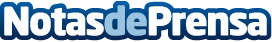 Spb_ lanza un servicio de posicionamiento SEO por contenidosNo hay mejor reconstituyente para el posicionamiento de una marca en internet que trabajar en la creación y la difusión de contenidos de calidad. Este es el punto de partida con el que desde hace tiempo lleva trabajando en este campo Spb - Servicios Periodísticos Bilbao.
La constatación del buen trabajo realizado ha llevado a la empresa a lanzar un nuevo servicio de posicionamiento SEO por contenidos para todas aquellas entidades que quiera reforzar su presencia en internet.Datos de contacto:Spb_ servicios periodísticosNota de prensa publicada en: https://www.notasdeprensa.es/spb-lanza-un-servicio-de-posicionamiento-seo-por-contenidos Categorias: Telecomunicaciones Marketing E-Commerce http://www.notasdeprensa.es